KVALIFIKACIJOS TOBULINIMO PROGRAMOS„RĖDOS RATAS: TRADICIJOS IR ŠIUOLAIKIŠKUMAS“3-OSIOS SESIJOS „VASAROS ŠVENTĖS. PAPROČIAI, TRADICIJOS, ELGESIO KULTŪRA“DARBOTVARKĖ2017 m. balandžio 13 d., 9 val. (ketvirtadienis)Vilniaus Jono Basanavičiaus progimnazija, S. Konarskio g. 27, VilniusProgramos tikslas – plėtoti technologijų mokytojų bendrąsias (asmeninio tobulėjimo ir mokėjimo mokytis; kultūrinę, naujų technologijų ir informacijos valdymo), didaktinę (mokinių / ugdytinių motyvavimo; ugdymo(si) aplinkų, ugdymosi turinio ir situacijų įvairovės kūrimo; mokinių / ugdytinių pasiekimų ir pažangos vertinimo), dalykinę kompetencijas.Dalyviai – technologijų mokytojai, dirbantys pagal technologijų pagrindinio ir vidurinio ugdymo bendrąsias programas, įgyvendinantys etninės kultūros modulį „Technologijos ir etninė kultūra“, gamtos mokslų, menų (muzikos, dailės, dizaino), etninės kultūros, pradinio ugdymo, profesijos mokytojai.2017 m. birželio 5 d. vyks 4-oji sesija „Rudens šventės. Papročiai, tradicijos, elgesio kultūra“.RYŠIAMS:Turinio klausimais:Eglė Vaivadienė, Ugdymo plėtotės centro Gamtos, tiksliųjų mokslų ir technologijų poskyrio metodininkė, tel. (8 5)  210 9826, el. p. Egle.Vaivadiene@upc.smm.lt,Aušra Jurgaitienė, Vilniaus Jono Basanavičiaus progimnazijos ir Vilniaus krikščionių gimnazijos vyresnioji technologijų mokytoja, tel. 8 616 00853, el. p. ausra.liutas62@gmail.com.Organizaciniais klausimais – Alė Vilutienė, UPC Kvalifikacijos tobulinimo skyriaus metodininkė, tel. (8 5)  277 2194, el. p. Ale.Vilutiene@upc.smm.lt,	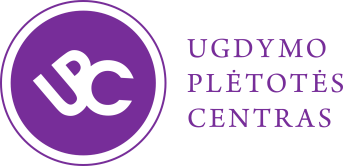 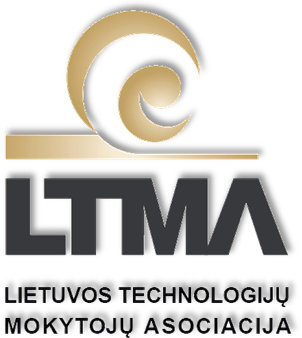 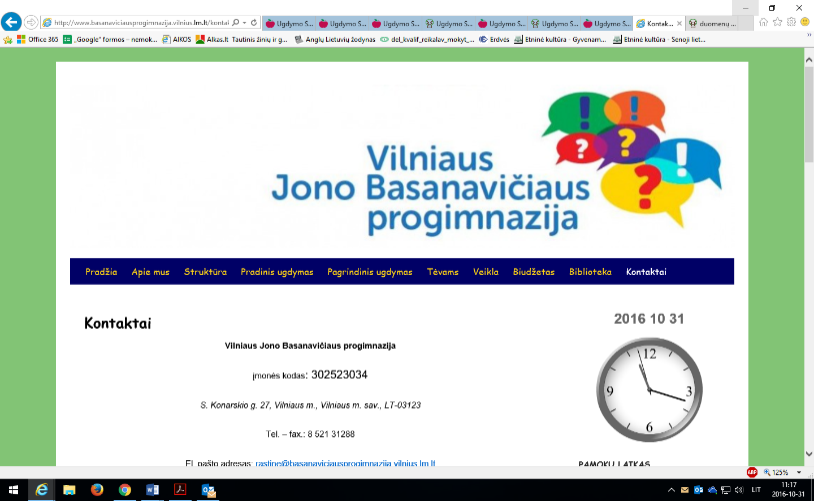 LaikasTema, veiklosLektorius, veiklų moderatorius9.00–9.15Kvalifikacijos tobulinimo programos 3-osios sesijos tikslų pristatymasEglė Vaivadienė 9.15–10.00Rėdos ratas: tradicijos ir šiuolaikiškumas. Vasaros šventės: Sekminės, vardinės, mamos ir tėvo dienos, vaikų šventės, gimtadieniai. Tradicijos, papročiai, simbolika, dekoracijos, rankdarbiaiDonatas Kriukas,Vilniaus Salomėjos Nėries gimnazijos technologijų mokytojas metodininkas,Nijolė Staišiūnienė, Lietuvos technologijų mokytojų asociacijos valdybos narė,Aušra Jurgaitienė,Vilniaus Jono Basanavičiaus progimnazijos vyresnioji technologijų mokytojaJolita ŠakočiuvienėVilniaus Jono Basanavičiaus progimnazijos vyresnioji dailės mokytoja10.00–10.30Skirstymas į grupes (ekspertų metodas)Donatas Kriukas,Vilniaus Salomėjos Nėries gimnazijos technologijų mokytojas metodininkas,Nijolė Staišiūnienė, Lietuvos technologijų mokytojų asociacijos valdybos narė,Aušra Jurgaitienė,Vilniaus Jono Basanavičiaus progimnazijos vyresnioji technologijų mokytojaJolita ŠakočiuvienėVilniaus Jono Basanavičiaus progimnazijos vyresnioji dailės mokytoja10.30–10.45PertraukaDonatas Kriukas,Vilniaus Salomėjos Nėries gimnazijos technologijų mokytojas metodininkas,Nijolė Staišiūnienė, Lietuvos technologijų mokytojų asociacijos valdybos narė,Aušra Jurgaitienė,Vilniaus Jono Basanavičiaus progimnazijos vyresnioji technologijų mokytojaJolita ŠakočiuvienėVilniaus Jono Basanavičiaus progimnazijos vyresnioji dailės mokytoja10.45 –12.00Stalo ir kėdžių dekoras, stalo aksesuarų gamyba. Pobūvių rūšys ir proginiai patiekalai. Darbas penkiose sekcijose – dizaino, tekstilės, konstrukcinių medžiagų, elektronikos, mitybos – tarpdalykinės integracijos projektai mokinių kūrybiškumo ugdymuiDonatas Kriukas,Vilniaus Salomėjos Nėries gimnazijos technologijų mokytojas metodininkas,Nijolė Staišiūnienė, Lietuvos technologijų mokytojų asociacijos valdybos narė,Aušra Jurgaitienė,Vilniaus Jono Basanavičiaus progimnazijos vyresnioji technologijų mokytojaJolita ŠakočiuvienėVilniaus Jono Basanavičiaus progimnazijos vyresnioji dailės mokytoja12.00–12.45PertraukaDonatas Kriukas,Vilniaus Salomėjos Nėries gimnazijos technologijų mokytojas metodininkas,Nijolė Staišiūnienė, Lietuvos technologijų mokytojų asociacijos valdybos narė,Aušra Jurgaitienė,Vilniaus Jono Basanavičiaus progimnazijos vyresnioji technologijų mokytojaJolita ŠakočiuvienėVilniaus Jono Basanavičiaus progimnazijos vyresnioji dailės mokytoja12.45– 14.45Darbas grupėmis. Lietuvių liaudies tradicijų ir šiuolaikiškumo dermė. Darbo grupėmis tęsinysDonatas Kriukas,Vilniaus Salomėjos Nėries gimnazijos technologijų mokytojas metodininkas,Nijolė Staišiūnienė, Lietuvos technologijų mokytojų asociacijos valdybos narė,Aušra Jurgaitienė,Vilniaus Jono Basanavičiaus progimnazijos vyresnioji technologijų mokytojaJolita ŠakočiuvienėVilniaus Jono Basanavičiaus progimnazijos vyresnioji dailės mokytoja14.45–15.10Darbo grupėse vertinimas ir įsivertinimasDonatas Kriukas,Vilniaus Salomėjos Nėries gimnazijos technologijų mokytojas metodininkas,Nijolė Staišiūnienė, Lietuvos technologijų mokytojų asociacijos valdybos narė,Aušra Jurgaitienė,Vilniaus Jono Basanavičiaus progimnazijos vyresnioji technologijų mokytojaJolita ŠakočiuvienėVilniaus Jono Basanavičiaus progimnazijos vyresnioji dailės mokytoja15.10–15.45Tarpdalykinės integracijos projektų aprašų rengimasDonatas Kriukas,Vilniaus Salomėjos Nėries gimnazijos technologijų mokytojas metodininkas,Nijolė Staišiūnienė, Lietuvos technologijų mokytojų asociacijos valdybos narė,Aušra Jurgaitienė,Vilniaus Jono Basanavičiaus progimnazijos vyresnioji technologijų mokytojaJolita ŠakočiuvienėVilniaus Jono Basanavičiaus progimnazijos vyresnioji dailės mokytoja15.45–16.15Refleksija. Tarpdalykinės kūrybinės užduotys ir jų įtaka mokinių pasiekimams. Užduotys mokytojų savarankiškam darbuiEglė Vaivadienė, Ugdymo plėtotės centro metodininkė